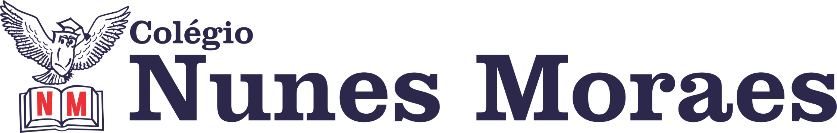 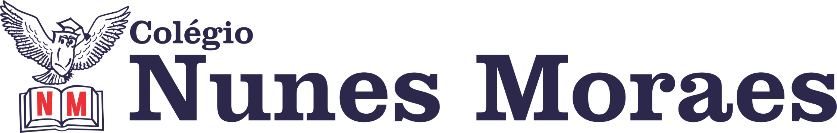 DIA: 28 DE MAIO DE 2020 - 1°ANO E.F1ªAULA: PORTUGUÊS Componente Curricular:Língua PortuguesaObjeto de Conhecimento:FábulasAprendizagens Essenciais:Ler, escutar e compreender colaborativamente e com a ajuda de um adulto, fábulas (EF15LP15 e EF01LP26). Hoje, você vai estudar usando um roteiro de estudo. Mas o que é um roteiro de estudo? É um passo a passo pensado para te auxiliar a estudar o assunto de uma maneira mais organizada.Fique ligado!O roteiro a seguir é baseado no modelo de ensino à distância, em que você vai estudar usando seu livro de Língua Portuguesa, aula em vídeo e WhatsAppLink da aula: https://youtu.be/yheygjexst8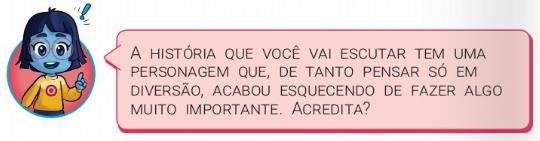 Passo 1: Leitura da fábulua realizada pela professora, páginas 26 a 28.Passo 2: Pedir para que pintem no 1° parágrafo as palavras inicciadas com a letra c: CAVERNA, COMIDA, CORAJOSO, explorar a leitura .Passo 3: Apresentar uma lista de palavras começadas com C, trabalhar o som do C antes de: A, O, I (KA), ANTES DE E, I (S).PALAVRAS: COCADA, CABELO, CAMA, CALADO, COBRA, CUBU, CINEMA, CEBOLA, CELULAR, CIRCO. (ESTUDAR PARA O DITADO DE AMANHÃ).Passo 4: Atividade de classe na página 29, explicação pela professora.Passo 5: Circule no texto estudado palavras com a letra C, copie no se caderno e separe-as em silabas.ATÉ A PROXIMA!BONS ESTUDOS!2ªAULA: MATEMÁTICAEnsino fundamental 1 Componente curricular: Matemática Objeto de conhecimento: Antecessor e SucessorAprendizagens essenciais: saber localizar objetos e números usando a localização de quem está antes e depois. Hoje você vai estudar usando um roteiro de estudo. Mas o que é um roteiro de estudo? É um passo a passo pensado para te auxiliar a estudar o assunto da aula em vídeo de uma maneira mais organizada. Fique ligado!O roteiro a seguir é baseado no modelo de ensino a distância, em que você vai estudar usando seu livro de matemática , aula em vídeo e WhatsApp.Link da aula: https://youtu.be/2KaFSczY5BgPasso 1 Na p. 23, observar ao vídeo apresentado na vídeo aula como explicação, e seguir lendo e explicando a atividade. Passo 2 Enviar a foto para correção . Obs: não haverá atividade para casa.                   Um abraço, e até a próxima!3ªAULA: PORTUGUÊS Componente Curricular:Língua PortuguesaObjeto de Conhecimento:FábulasAprendizagens Essenciais:Ler, escutar e compreender colaborativamente e com a ajuda de um adulto, fábulas (EF15LP15 e EF01LP26). Hoje, você vai estudar usando um roteiro de estudo. Mas o que é um roteiro de estudo? É um passo a passo pensado para te auxiliar a estudar o assunto de uma maneira mais organizada.Fique ligado!O roteiro a seguir é baseado no modelo de ensino à distância, em que você vai estudar usando seu livro de Língua Portuguesa, aula em vídeo e WhatsAppLink da aula: https://youtu.be/QysM86vSessPasso 1: Realizar a leitura do 2 paragrafo,pedir para que circulem as palavras: MOLHADO, RATINHO, BICHINHO.Passo 2: Explorar a leitura das palvras circuladas trabalhando os digrafos: lh, nh, ch, apresentar a fammilia silabica.Passo 3: Apresentar outras palavras para realizar a leitura: agulha, milho, choro, chuva, sonho, patinho.Passo 4: Leitura e explicação das páginas 30 e 31, relembrando.Passo 5: Para casa você irá assistir a fábula: “A galinha dos ovos de ouro”ACESSE: https://www.youtube.com/watch?v=m6RNkWltyQEATÉ A PROXIMA!BONS ESTUDOS!